	Genève, le 26 septembre 2018Madame, Monsieur,Lors de sa dernière réunion (du 16 au 27 juillet 2018, à Genève), la Commission d'études 13 a décidé de diffuser le questionnaire sur l'Utilisation des Recommandations UIT-T par les pays en développement. L'objectif de ce questionnaire à l'attention des pays en développement est de recueillir des informations afin d'analyser et interpréter la manière dont ils utilisent les Recommandations UIT-T, et d'établir une comparaison avec l'utilisation des autres normes dans ces pays. Cette analyse serait utile pour harmoniser les efforts visant à réduire l'écart qui existe en matière de normalisation.En outre, l'analyse des réponses au questionnaire permettra de mieux orienter les travaux sur la Question 5/13 ("Application des réseaux du futur et de l'innovation dans les pays en développement").Je vous encourage à participer à cette enquête et vous saurais gré de bien vouloir répondre au questionnaire figurant à l'Annexe 1 et de le renvoyer au plus tard le 30 novembre 2018 par télécopie au +41 22 730 5853, ou de préférence par courriel à l'adresse suivante: tsbsg13@itu.int.Je vous remercie d'avance pour votre participation. Votre avis nous intéresse.Veuillez agréer, Madame, Monsieur, l'assurance de ma haute considération.(signé)Chaesub Lee
Directeur du Bureau de la
normalisation des télécommunicationsAnnexe: 1ANNEX 1Questionnaire on Use of ITU-T Recommendations by Developing CountriesPlease double click on the PDF logo above and return this survey completed to the following address: 
Telecommunication Standardization Bureau/ITU
Place des Nations
CH-1211 GENEVA 20
Fax: +41 22 730 5853
E-mail: tsbsg13@itu.int Deadline for the submission of responses: 30 November 2018______________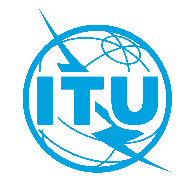 Union internationale des télécommunicationsBureau de la Normalisation des TélécommunicationsRéf.:Tél.:
Fax:
E-mail:Circulaire TSB 119CE 13/TK+41 22 730 5226
+41 22 730 5853
tsbsg13@itu.int-	Aux administrations des Etats Membres de l'Union-	Aux administrations des Etats Membres de l'UnionCopie:-	Aux Membres du Secteur UIT-T;-	Aux Associés de l'UIT-T participant aux travaux de la Commission d'études 13;-	Aux établissements universitaires participant aux travaux de l'UIT;-	Aux Président et Vice-Présidents de la Commission d'études 13 de l'UIT-T;-	Au Directeur du Bureau de développement des télécommunications;-	Au Directeur du Bureau des
radiocommunicationsCopie:-	Aux Membres du Secteur UIT-T;-	Aux Associés de l'UIT-T participant aux travaux de la Commission d'études 13;-	Aux établissements universitaires participant aux travaux de l'UIT;-	Aux Président et Vice-Présidents de la Commission d'études 13 de l'UIT-T;-	Au Directeur du Bureau de développement des télécommunications;-	Au Directeur du Bureau des
radiocommunicationsObjet:Questionnaire sur l'utilisation des Recommandations UIT-T par les pays en développementQuestionnaire sur l'utilisation des Recommandations UIT-T par les pays en développementSuite à donner:Prière de retourner le questionnaire le 30 novembre 2018 au plus tardPrière de retourner le questionnaire le 30 novembre 2018 au plus tard